Adams County Library Services during the Health EmergencyIssued 3/20/2020Due to the health emergency, Adams County Library is closed to the public.  All programs are cancelled.  During the closure, library staff will answer questions by phone and email, and provide some basic services.  Here are the details:Walk-Up Service by AppointmentStarting Monday, March 23, you can call or email the library to set up an appointment for help with faxes, copies, obtaining tax forms, and general information.  Items that need to be copied or faxed can be sent to the library digitally, or dropped off and then picked up at a time set up with a staff member.  We will loan books, DVDs, CDs, and magazines to patrons with a valid library card.  Items requested must be owned by Adams County Library, and available in the building.  A call to the Library will help you find items you want.  Contact the Library---By phone at 608-339-4250  Monday, Wednesday, and Friday between 10 am and 4:30 pm; Tuesday between 10 am and 6:30 pm;No staff available for phone calls on Thursday or Saturday.---By email at ACLibraryWisc@gmail.comThis new email that will allow questions to be sent to us at times we are not taking phone calls.  All staff will be able to access this account.Please be SafeWe will make every effort to assure that items we handle are as clean as we can make them.  Please keep in mind that the Library cannot guarantee germ-free physical materials.  You need to handle library materials with the same care you give to any other item you bring home for your family.We sincerely regret that we cannot be open for full service during this troubling time.  We will reopen as soon as possible.  In the meantime, please be safe.  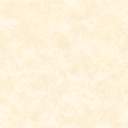 